[16pt] Title―Subtitle―[12pt] First Author Name (e.g., SUZUKI, Kaoru)* and Second Author Name (e.g., SMITH, Kerry)**[10pt] *First Author Universityemail@address**Second Author Universityemail@addressAbstractWrite a brief (max 200 word) synopsis of your paper in order to provide a quick outline of your presentation, giving the reader an overview of the research.Keywords: no, more, than, five, words1. Introduction     The following are the guidelines for preparing your paper for the JAAL in JACET 2021 Proceedings. The paper must be sent in the form of a Microsoft Word (2003 or later) and a PDF on the JAAL in JACET 20201 website. The deadline is Friday, January 7, 2022 (11:59 PM Japan Standard Time). Whatever the reason, we will not be able to accept your paper after this time. The proceedings will be provided on the website.2. How to Format the Page     Manuscripts should be written using this template, carefully following the guidelines provided by the Editorial Board.2.1 Formats     In formatting your A4-size paper, set top and bottom margins to 30mm, left and right margins to 15mm, and left- and right-justify your columns. Do not put page numbers in your paper. The manuscript (except for the title, author name(s), abstract and keywords) needs to be written in a two-column format.2.2 Fonts     Follow the font sizes specified in Table 1. Use Times New Roman.[9pt] Table 1Fonts for PapersNote. Any notes can be added here.3. Tables and Figures     Avoid placing tables and figures before their first mention in the text.[9pt] Figure 1Sample Figure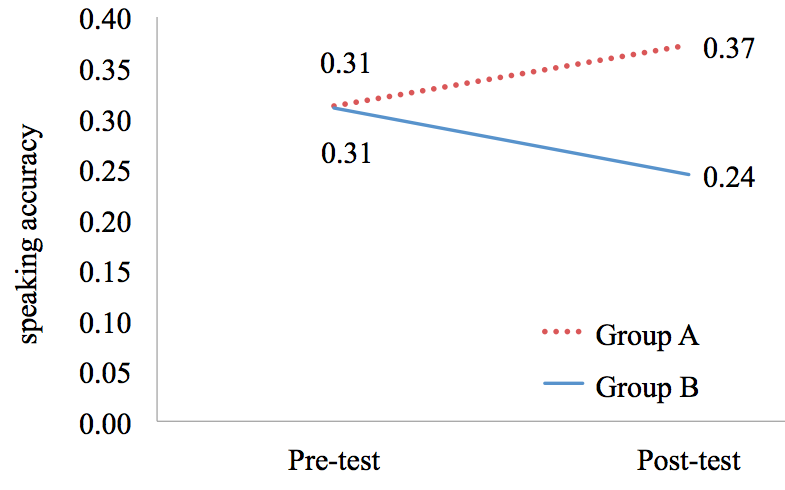 Note. Any notes can be added here.4. Contact     If you have a question, read this document and the guidelines carefully first. If you cannot find the answer, e-mail us at jaalproceedings@gmail.com. Because it takes some time to reply, questions will be accepted only until December 31, 2021. Beyond this time, no further questions will be accepted.[9pt] Notes1 Notes may be added here if necessary.2 . . .AcknowledgementsAdd an acknowledgements section if necessary.ReferencesList all the quoted studies in alphabetical order. The following reference examples are based on the Publication Manual of the American Psychological Association, 7th edition. Refer to the Publication Manual if you cannot find what you want to see below. [Please do not actually categorize references as in the following examples such as (Authored book) or (Edited book), but list all the references in alphabetical order.](Authored book)American Psychological Association. (2019). Publication manual of the American Psychological Association (7th ed.). American Psychological Association.Huston, A. C., Wartella, E., Donnerstein, E., Scantlin, R., & Kotler, J. (1998). Measuring the effects of sexual content in the media: A report to the Kaiser Family Foundation. The Kaiser Family Foundation.Karmiloff-Smith, A. (1992). Beyond modularity: A developmental perspective on cognitive science. MIT Press.(Edited book)Duck, S. (Ed.). (1988). Handbook of personal relationships: Theory, research, and interventions. Wiley.(Journal article)Benson, P. (2006). Autonomy in language teaching and learning. Language Teaching, 40(1), 20–40. https://doi.org/10.1017/S0261444806003958Galloway, N., & Rose, H. (in press). English medium instruction and the English language practitioner. ELT Journal. Advance online publication. https://doi.org/10.1093/elt/ccaa063(Chapter in an edited book)Berndt, T. J., & Savin-Williams, R. C. (1993). Peer relations and friendships. In P. H. Tolan, & B. J. Kohler (Eds.), Handbook of clinical research and practice with adolescents (pp. 203–219). Wiley.Reis, H. T., & Shaver, P. (1988). Intimacy as an interpersonal process. In S. Duck (Ed.), Handbook of personal relationships: Theory, research, and interventions (pp. 367–389). Wiley.(Works in another language)Uzawa, H. (1998). Nihon no kyoiku wo kangaeru [Thinking about Japanese education]. Iwanami Shoten.Appendix A: The Title of Appendix AAdd an appendix [appendices] section if necessary.Appendix B: The Title of Appendix BFont SizeStyleText16ptboldpaper title (max 3 lines) centered 12ptauthors’ names (FAMYLY NAME, Given Name)10ptitalicsauthors’ affiliations, email addresses10ptboldsection titles10ptabstract, main text, subheadings9ptitalicstable titles, figure titles9pttables, figures, notes, acknowledgements, references, appendices